پرسشنامه سنین و مراحل   A.S.Qپرسشنامه سنین و مراحل   A.S.Q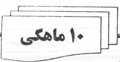 نام کودک:تاریخ تولد : /    /کد ملی کودک :نسبت تکمیل کننده با کودک :استان :  نام مرکز:نام خانوادگی کودک:سن اصلاح شده : ....ماهکد ملی سرپرست خانوار:تاریخ تکمیل:شهرستان :نام پرسشگر:نام خانوادگی کودک:سن اصلاح شده : ....ماهکد ملی سرپرست خانوار:تاریخ تکمیل:شهرستان :نام پرسشگر:جنس:نام تکمیل کننده :شماره پرونده :تلفن تماس تکمیل کننده :روستا:شماره تلفن مرکز:پدر و مادر گرامی ، اکنون که امکان ارزیابی کودک شما با این آزمون مهم فراهم شده است برای پاسخ دادن به سوالات پرسشنامه ASQ به چند نکته مهم زیر توجه فرمایید :1-   پرسشنامه طوری طراحی شده است که کودک ممکن است نتواند تمام فعالیتهای مورد اشاره در آن را انجام دهد. از این موضوع متعجب یا ناراحت نشوید .2-   سوالات برای هر سن در 5 بخش اصلی طراحی شده اند :(1)بخش برقراری ارتباط (که عمدتا مربوط به سخن گفتن و شنوایی           است )(2)بخش حرکات درشت (که عمدتا مربوط به حرکات پاها و بازوها است)(3)بخش حرکات ظریف (که عمدتا مربوط به حرکات دستها و انگشتان است)(4)بخش حل مسئله (که عمدتا مربوط به درک مفاهیم است)و (5) بخش شخصی-اجتماعی (که عمدتا مربوط به رفتارهای فردی و رفتارهای اجتماعی کودک است).یک "بخش کلی" هم در پایان 5 بخش اصلی وجود دارد که سوالات آن عمومی هستند.3-   در مورد پاسخ هر کدام از سوالات اگر شک دارید، حتما باید فعالیت مورد اشاره در آن سوال را با کودک خود امتحان کنید و سپس به سوال پاسخ دهید .4-   در 5 بخش اصلی ، هر سوال سه پاسخ "بلی"،"گاهی"و "هنوز نه" دارد . توجه داشته باشید که بایستی فقط یکی از پاسخ ها علامت زده شود و در بخش کلی ، پاسخ ها "بلی" یا "خیر" است و گاهی هم باید توضیح کوتاهی در پاسخ به سوالات نوشته شود .-     پاسخ "بلی" به معنی این است که کودک در حال حاضر قادر است فعالیت مورد نظر را انجام دهد.-          پاسخ "گاهی" به معنی این است که کودک به تازگی شروع به انجام فعالیت مورد نظر کرده است-          پاسخ "هنوز نه" به معنی این است که کودک هنوز شروع به فعالیت مورد نظر نکرده است.5-   توجه داشته باشید گاهی پیش می آید که کودک فعالیت مورد نظر را قبلا انجام می داده است ولی حالا به دلیل اینکه فعالیت پیشرفته تری را یاد گرفته است ، دیگر آن فعالیت قبلی را انجام نمی دهد یا بندرت انجام میدهد .مثلا اگر سوال شده است "آیا کودک چهار دست و پا می رود ؟"اگر کودک شما قبلا چهار دست و پا می رفته ولی حالا راه می رود ،در این صورت بازهم باید پاسخ "بلی" را علامت بزنید .6-   پر کردن و برگرداندن سریع پرسشنامه بسیار اهمیت دارد، تا اولا سن کودک از سن مناسب برای پاسخ دادن به سوالات پرسشنامه نگذرد و ثانیا در صورت وجود کوچکترین اشکال در تکامل او اقدام به موقع انجام شود.پس پرسشنامه را به موقع تکمیل فرمایید و هر چه زودتر به محلی که از آن تحویل گرفته اید ، برگردانید.7-   پاسخ به سوالات پرسشنامه را به یک بازی خانوادگی تبدیل نمایید، تا هم شما وهم کودکتان از آن لذت ببرید . بهتر است کودک هنگام تکمیل پرسشنامه آماده بازی باشد .8-   توجه کنید که بایستی مشخص فرمایید که چه کسی پرسشنامه را تکمیل می نماید .منظور کسی است که در مورد کودک اطلاعات بیشتری دارد و او است که به سوالات پاسخ می دهد. به این منظور نام و نسبت او با کودک را در قسمت بالا در پرسشنامه بنویسید.9-   در صورت بروز هر گونه مشکل در پاسخ دادن به سوالات پرسشنامه با شماره تلفن مرکزی که پرسشنامه را از آنجا دریافت کرده اید ، تماس بگیرید.10-   یاد آوری می کنیم که پرسشنامه بعدی را باید 2ماه بعد از مرکز دریافت کرده، تکمیل نمایید . پدر و مادر گرامی ، اکنون که امکان ارزیابی کودک شما با این آزمون مهم فراهم شده است برای پاسخ دادن به سوالات پرسشنامه ASQ به چند نکته مهم زیر توجه فرمایید :1-   پرسشنامه طوری طراحی شده است که کودک ممکن است نتواند تمام فعالیتهای مورد اشاره در آن را انجام دهد. از این موضوع متعجب یا ناراحت نشوید .2-   سوالات برای هر سن در 5 بخش اصلی طراحی شده اند :(1)بخش برقراری ارتباط (که عمدتا مربوط به سخن گفتن و شنوایی           است )(2)بخش حرکات درشت (که عمدتا مربوط به حرکات پاها و بازوها است)(3)بخش حرکات ظریف (که عمدتا مربوط به حرکات دستها و انگشتان است)(4)بخش حل مسئله (که عمدتا مربوط به درک مفاهیم است)و (5) بخش شخصی-اجتماعی (که عمدتا مربوط به رفتارهای فردی و رفتارهای اجتماعی کودک است).یک "بخش کلی" هم در پایان 5 بخش اصلی وجود دارد که سوالات آن عمومی هستند.3-   در مورد پاسخ هر کدام از سوالات اگر شک دارید، حتما باید فعالیت مورد اشاره در آن سوال را با کودک خود امتحان کنید و سپس به سوال پاسخ دهید .4-   در 5 بخش اصلی ، هر سوال سه پاسخ "بلی"،"گاهی"و "هنوز نه" دارد . توجه داشته باشید که بایستی فقط یکی از پاسخ ها علامت زده شود و در بخش کلی ، پاسخ ها "بلی" یا "خیر" است و گاهی هم باید توضیح کوتاهی در پاسخ به سوالات نوشته شود .-     پاسخ "بلی" به معنی این است که کودک در حال حاضر قادر است فعالیت مورد نظر را انجام دهد.-          پاسخ "گاهی" به معنی این است که کودک به تازگی شروع به انجام فعالیت مورد نظر کرده است-          پاسخ "هنوز نه" به معنی این است که کودک هنوز شروع به فعالیت مورد نظر نکرده است.5-   توجه داشته باشید گاهی پیش می آید که کودک فعالیت مورد نظر را قبلا انجام می داده است ولی حالا به دلیل اینکه فعالیت پیشرفته تری را یاد گرفته است ، دیگر آن فعالیت قبلی را انجام نمی دهد یا بندرت انجام میدهد .مثلا اگر سوال شده است "آیا کودک چهار دست و پا می رود ؟"اگر کودک شما قبلا چهار دست و پا می رفته ولی حالا راه می رود ،در این صورت بازهم باید پاسخ "بلی" را علامت بزنید .6-   پر کردن و برگرداندن سریع پرسشنامه بسیار اهمیت دارد، تا اولا سن کودک از سن مناسب برای پاسخ دادن به سوالات پرسشنامه نگذرد و ثانیا در صورت وجود کوچکترین اشکال در تکامل او اقدام به موقع انجام شود.پس پرسشنامه را به موقع تکمیل فرمایید و هر چه زودتر به محلی که از آن تحویل گرفته اید ، برگردانید.7-   پاسخ به سوالات پرسشنامه را به یک بازی خانوادگی تبدیل نمایید، تا هم شما وهم کودکتان از آن لذت ببرید . بهتر است کودک هنگام تکمیل پرسشنامه آماده بازی باشد .8-   توجه کنید که بایستی مشخص فرمایید که چه کسی پرسشنامه را تکمیل می نماید .منظور کسی است که در مورد کودک اطلاعات بیشتری دارد و او است که به سوالات پاسخ می دهد. به این منظور نام و نسبت او با کودک را در قسمت بالا در پرسشنامه بنویسید.9-   در صورت بروز هر گونه مشکل در پاسخ دادن به سوالات پرسشنامه با شماره تلفن مرکزی که پرسشنامه را از آنجا دریافت کرده اید ، تماس بگیرید.10-   یاد آوری می کنیم که پرسشنامه بعدی را باید 2ماه بعد از مرکز دریافت کرده، تکمیل نمایید . پدر و مادر گرامی ، اکنون که امکان ارزیابی کودک شما با این آزمون مهم فراهم شده است برای پاسخ دادن به سوالات پرسشنامه ASQ به چند نکته مهم زیر توجه فرمایید :1-   پرسشنامه طوری طراحی شده است که کودک ممکن است نتواند تمام فعالیتهای مورد اشاره در آن را انجام دهد. از این موضوع متعجب یا ناراحت نشوید .2-   سوالات برای هر سن در 5 بخش اصلی طراحی شده اند :(1)بخش برقراری ارتباط (که عمدتا مربوط به سخن گفتن و شنوایی           است )(2)بخش حرکات درشت (که عمدتا مربوط به حرکات پاها و بازوها است)(3)بخش حرکات ظریف (که عمدتا مربوط به حرکات دستها و انگشتان است)(4)بخش حل مسئله (که عمدتا مربوط به درک مفاهیم است)و (5) بخش شخصی-اجتماعی (که عمدتا مربوط به رفتارهای فردی و رفتارهای اجتماعی کودک است).یک "بخش کلی" هم در پایان 5 بخش اصلی وجود دارد که سوالات آن عمومی هستند.3-   در مورد پاسخ هر کدام از سوالات اگر شک دارید، حتما باید فعالیت مورد اشاره در آن سوال را با کودک خود امتحان کنید و سپس به سوال پاسخ دهید .4-   در 5 بخش اصلی ، هر سوال سه پاسخ "بلی"،"گاهی"و "هنوز نه" دارد . توجه داشته باشید که بایستی فقط یکی از پاسخ ها علامت زده شود و در بخش کلی ، پاسخ ها "بلی" یا "خیر" است و گاهی هم باید توضیح کوتاهی در پاسخ به سوالات نوشته شود .-     پاسخ "بلی" به معنی این است که کودک در حال حاضر قادر است فعالیت مورد نظر را انجام دهد.-          پاسخ "گاهی" به معنی این است که کودک به تازگی شروع به انجام فعالیت مورد نظر کرده است-          پاسخ "هنوز نه" به معنی این است که کودک هنوز شروع به فعالیت مورد نظر نکرده است.5-   توجه داشته باشید گاهی پیش می آید که کودک فعالیت مورد نظر را قبلا انجام می داده است ولی حالا به دلیل اینکه فعالیت پیشرفته تری را یاد گرفته است ، دیگر آن فعالیت قبلی را انجام نمی دهد یا بندرت انجام میدهد .مثلا اگر سوال شده است "آیا کودک چهار دست و پا می رود ؟"اگر کودک شما قبلا چهار دست و پا می رفته ولی حالا راه می رود ،در این صورت بازهم باید پاسخ "بلی" را علامت بزنید .6-   پر کردن و برگرداندن سریع پرسشنامه بسیار اهمیت دارد، تا اولا سن کودک از سن مناسب برای پاسخ دادن به سوالات پرسشنامه نگذرد و ثانیا در صورت وجود کوچکترین اشکال در تکامل او اقدام به موقع انجام شود.پس پرسشنامه را به موقع تکمیل فرمایید و هر چه زودتر به محلی که از آن تحویل گرفته اید ، برگردانید.7-   پاسخ به سوالات پرسشنامه را به یک بازی خانوادگی تبدیل نمایید، تا هم شما وهم کودکتان از آن لذت ببرید . بهتر است کودک هنگام تکمیل پرسشنامه آماده بازی باشد .8-   توجه کنید که بایستی مشخص فرمایید که چه کسی پرسشنامه را تکمیل می نماید .منظور کسی است که در مورد کودک اطلاعات بیشتری دارد و او است که به سوالات پاسخ می دهد. به این منظور نام و نسبت او با کودک را در قسمت بالا در پرسشنامه بنویسید.9-   در صورت بروز هر گونه مشکل در پاسخ دادن به سوالات پرسشنامه با شماره تلفن مرکزی که پرسشنامه را از آنجا دریافت کرده اید ، تماس بگیرید.10-   یاد آوری می کنیم که پرسشنامه بعدی را باید 2ماه بعد از مرکز دریافت کرده، تکمیل نمایید . پدر و مادر گرامی ، اکنون که امکان ارزیابی کودک شما با این آزمون مهم فراهم شده است برای پاسخ دادن به سوالات پرسشنامه ASQ به چند نکته مهم زیر توجه فرمایید :1-   پرسشنامه طوری طراحی شده است که کودک ممکن است نتواند تمام فعالیتهای مورد اشاره در آن را انجام دهد. از این موضوع متعجب یا ناراحت نشوید .2-   سوالات برای هر سن در 5 بخش اصلی طراحی شده اند :(1)بخش برقراری ارتباط (که عمدتا مربوط به سخن گفتن و شنوایی           است )(2)بخش حرکات درشت (که عمدتا مربوط به حرکات پاها و بازوها است)(3)بخش حرکات ظریف (که عمدتا مربوط به حرکات دستها و انگشتان است)(4)بخش حل مسئله (که عمدتا مربوط به درک مفاهیم است)و (5) بخش شخصی-اجتماعی (که عمدتا مربوط به رفتارهای فردی و رفتارهای اجتماعی کودک است).یک "بخش کلی" هم در پایان 5 بخش اصلی وجود دارد که سوالات آن عمومی هستند.3-   در مورد پاسخ هر کدام از سوالات اگر شک دارید، حتما باید فعالیت مورد اشاره در آن سوال را با کودک خود امتحان کنید و سپس به سوال پاسخ دهید .4-   در 5 بخش اصلی ، هر سوال سه پاسخ "بلی"،"گاهی"و "هنوز نه" دارد . توجه داشته باشید که بایستی فقط یکی از پاسخ ها علامت زده شود و در بخش کلی ، پاسخ ها "بلی" یا "خیر" است و گاهی هم باید توضیح کوتاهی در پاسخ به سوالات نوشته شود .-     پاسخ "بلی" به معنی این است که کودک در حال حاضر قادر است فعالیت مورد نظر را انجام دهد.-          پاسخ "گاهی" به معنی این است که کودک به تازگی شروع به انجام فعالیت مورد نظر کرده است-          پاسخ "هنوز نه" به معنی این است که کودک هنوز شروع به فعالیت مورد نظر نکرده است.5-   توجه داشته باشید گاهی پیش می آید که کودک فعالیت مورد نظر را قبلا انجام می داده است ولی حالا به دلیل اینکه فعالیت پیشرفته تری را یاد گرفته است ، دیگر آن فعالیت قبلی را انجام نمی دهد یا بندرت انجام میدهد .مثلا اگر سوال شده است "آیا کودک چهار دست و پا می رود ؟"اگر کودک شما قبلا چهار دست و پا می رفته ولی حالا راه می رود ،در این صورت بازهم باید پاسخ "بلی" را علامت بزنید .6-   پر کردن و برگرداندن سریع پرسشنامه بسیار اهمیت دارد، تا اولا سن کودک از سن مناسب برای پاسخ دادن به سوالات پرسشنامه نگذرد و ثانیا در صورت وجود کوچکترین اشکال در تکامل او اقدام به موقع انجام شود.پس پرسشنامه را به موقع تکمیل فرمایید و هر چه زودتر به محلی که از آن تحویل گرفته اید ، برگردانید.7-   پاسخ به سوالات پرسشنامه را به یک بازی خانوادگی تبدیل نمایید، تا هم شما وهم کودکتان از آن لذت ببرید . بهتر است کودک هنگام تکمیل پرسشنامه آماده بازی باشد .8-   توجه کنید که بایستی مشخص فرمایید که چه کسی پرسشنامه را تکمیل می نماید .منظور کسی است که در مورد کودک اطلاعات بیشتری دارد و او است که به سوالات پاسخ می دهد. به این منظور نام و نسبت او با کودک را در قسمت بالا در پرسشنامه بنویسید.9-   در صورت بروز هر گونه مشکل در پاسخ دادن به سوالات پرسشنامه با شماره تلفن مرکزی که پرسشنامه را از آنجا دریافت کرده اید ، تماس بگیرید.10-   یاد آوری می کنیم که پرسشنامه بعدی را باید 2ماه بعد از مرکز دریافت کرده، تکمیل نمایید . حیطه برقراری ارتباط            پیش از پاسخ دادن مطمئن شوید که هر فعالیت را در مورد فرزندتان مشاهده یا تجربه کرده اید .حیطه برقراری ارتباط            پیش از پاسخ دادن مطمئن شوید که هر فعالیت را در مورد فرزندتان مشاهده یا تجربه کرده اید .حیطه برقراری ارتباط            پیش از پاسخ دادن مطمئن شوید که هر فعالیت را در مورد فرزندتان مشاهده یا تجربه کرده اید .حیطه برقراری ارتباط            پیش از پاسخ دادن مطمئن شوید که هر فعالیت را در مورد فرزندتان مشاهده یا تجربه کرده اید .حیطه برقراری ارتباط            پیش از پاسخ دادن مطمئن شوید که هر فعالیت را در مورد فرزندتان مشاهده یا تجربه کرده اید .حیطه برقراری ارتباط            پیش از پاسخ دادن مطمئن شوید که هر فعالیت را در مورد فرزندتان مشاهده یا تجربه کرده اید .حیطه برقراری ارتباط            پیش از پاسخ دادن مطمئن شوید که هر فعالیت را در مورد فرزندتان مشاهده یا تجربه کرده اید .حیطه برقراری ارتباط            پیش از پاسخ دادن مطمئن شوید که هر فعالیت را در مورد فرزندتان مشاهده یا تجربه کرده اید .حیطه برقراری ارتباط            پیش از پاسخ دادن مطمئن شوید که هر فعالیت را در مورد فرزندتان مشاهده یا تجربه کرده اید .بلهگاهیهنوزنه 1- آیا کودک صداهایی مانند "ا" "گا"،"با" را از خودش در می آورد؟ 1- آیا کودک صداهایی مانند "ا" "گا"،"با" را از خودش در می آورد؟ 1- آیا کودک صداهایی مانند "ا" "گا"،"با" را از خودش در می آورد؟ 1- آیا کودک صداهایی مانند "ا" "گا"،"با" را از خودش در می آورد؟------ 2-اگر صداهایی که کودکتان از خودش در آورد ، تقلید کنید، آیا آن صداها را بعد از شما تکرار می کند؟ 2-اگر صداهایی که کودکتان از خودش در آورد ، تقلید کنید، آیا آن صداها را بعد از شما تکرار می کند؟ 2-اگر صداهایی که کودکتان از خودش در آورد ، تقلید کنید، آیا آن صداها را بعد از شما تکرار می کند؟ 2-اگر صداهایی که کودکتان از خودش در آورد ، تقلید کنید، آیا آن صداها را بعد از شما تکرار می کند؟------ 3-آیا کودک دو صدای مشابه مانند"بابا"،"قاقا"یا "دادا" را از خودش در          می آورد؟(ممکن است این صداها را برای نامیدن یک شیء یا شخص خاص بکار نبرد ). 3-آیا کودک دو صدای مشابه مانند"بابا"،"قاقا"یا "دادا" را از خودش در          می آورد؟(ممکن است این صداها را برای نامیدن یک شیء یا شخص خاص بکار نبرد ). 3-آیا کودک دو صدای مشابه مانند"بابا"،"قاقا"یا "دادا" را از خودش در          می آورد؟(ممکن است این صداها را برای نامیدن یک شیء یا شخص خاص بکار نبرد ). 3-آیا کودک دو صدای مشابه مانند"بابا"،"قاقا"یا "دادا" را از خودش در          می آورد؟(ممکن است این صداها را برای نامیدن یک شیء یا شخص خاص بکار نبرد ).------ 4- اگر از کودک بخواهید تا یک بازی کودکانه (مانند دست دستی کردن ، بای بای کردن، سرسری کردن و دالی کردن) را انجام دهد، آیا حداقل یکی از این بازی ها را بدون اینکه خودتان آن را به وی نشان دهید ، انجام می دهد ؟ 4- اگر از کودک بخواهید تا یک بازی کودکانه (مانند دست دستی کردن ، بای بای کردن، سرسری کردن و دالی کردن) را انجام دهد، آیا حداقل یکی از این بازی ها را بدون اینکه خودتان آن را به وی نشان دهید ، انجام می دهد ؟ 4- اگر از کودک بخواهید تا یک بازی کودکانه (مانند دست دستی کردن ، بای بای کردن، سرسری کردن و دالی کردن) را انجام دهد، آیا حداقل یکی از این بازی ها را بدون اینکه خودتان آن را به وی نشان دهید ، انجام می دهد ؟ 4- اگر از کودک بخواهید تا یک بازی کودکانه (مانند دست دستی کردن ، بای بای کردن، سرسری کردن و دالی کردن) را انجام دهد، آیا حداقل یکی از این بازی ها را بدون اینکه خودتان آن را به وی نشان دهید ، انجام می دهد ؟------ 5-  آیا بدون اینکه از اشاره استفاده کنید، می توانید یک دستور ساده مانند "بیا اینجا"،"اونو به من بده" یا "اونو سر جایش بگذار"  را انجام دهد؟(منظور از اونو هر چیزی است که در دست کودک می باشد). 5-  آیا بدون اینکه از اشاره استفاده کنید، می توانید یک دستور ساده مانند "بیا اینجا"،"اونو به من بده" یا "اونو سر جایش بگذار"  را انجام دهد؟(منظور از اونو هر چیزی است که در دست کودک می باشد). 5-  آیا بدون اینکه از اشاره استفاده کنید، می توانید یک دستور ساده مانند "بیا اینجا"،"اونو به من بده" یا "اونو سر جایش بگذار"  را انجام دهد؟(منظور از اونو هر چیزی است که در دست کودک می باشد). 5-  آیا بدون اینکه از اشاره استفاده کنید، می توانید یک دستور ساده مانند "بیا اینجا"،"اونو به من بده" یا "اونو سر جایش بگذار"  را انجام دهد؟(منظور از اونو هر چیزی است که در دست کودک می باشد).------ 6- آیا کودک علاوه بر "ماما"و "بابا" یک کلمه دیگر را می گوید؟(یک کلمه عبارت است از صداهایی که کودک همواره بطور ثابت برای اطلاق به چیز یا شخصی به کار می برد، به عنوان مثال "دادا"  برای "داداش"). 6- آیا کودک علاوه بر "ماما"و "بابا" یک کلمه دیگر را می گوید؟(یک کلمه عبارت است از صداهایی که کودک همواره بطور ثابت برای اطلاق به چیز یا شخصی به کار می برد، به عنوان مثال "دادا"  برای "داداش"). 6- آیا کودک علاوه بر "ماما"و "بابا" یک کلمه دیگر را می گوید؟(یک کلمه عبارت است از صداهایی که کودک همواره بطور ثابت برای اطلاق به چیز یا شخصی به کار می برد، به عنوان مثال "دادا"  برای "داداش"). 6- آیا کودک علاوه بر "ماما"و "بابا" یک کلمه دیگر را می گوید؟(یک کلمه عبارت است از صداهایی که کودک همواره بطور ثابت برای اطلاق به چیز یا شخصی به کار می برد، به عنوان مثال "دادا"  برای "داداش").------ نتیجه براساس نقاط برش:> -1SD1SD - ≤ و> -2SD    -2SD ≥-2SD ≥-2SD ≥-2SD ≥-2SD ≥   جمع کل ----حیطه حرکات درشت         پیش از پاسخ دادن مطمئن شوید که هر فعالیت را در مورد فرزندتان مشاهده یا تجربه کرده اید .حیطه حرکات درشت         پیش از پاسخ دادن مطمئن شوید که هر فعالیت را در مورد فرزندتان مشاهده یا تجربه کرده اید .حیطه حرکات درشت         پیش از پاسخ دادن مطمئن شوید که هر فعالیت را در مورد فرزندتان مشاهده یا تجربه کرده اید .حیطه حرکات درشت         پیش از پاسخ دادن مطمئن شوید که هر فعالیت را در مورد فرزندتان مشاهده یا تجربه کرده اید .حیطه حرکات درشت         پیش از پاسخ دادن مطمئن شوید که هر فعالیت را در مورد فرزندتان مشاهده یا تجربه کرده اید .حیطه حرکات درشت         پیش از پاسخ دادن مطمئن شوید که هر فعالیت را در مورد فرزندتان مشاهده یا تجربه کرده اید .حیطه حرکات درشت         پیش از پاسخ دادن مطمئن شوید که هر فعالیت را در مورد فرزندتان مشاهده یا تجربه کرده اید .حیطه حرکات درشت         پیش از پاسخ دادن مطمئن شوید که هر فعالیت را در مورد فرزندتان مشاهده یا تجربه کرده اید .حیطه حرکات درشت         پیش از پاسخ دادن مطمئن شوید که هر فعالیت را در مورد فرزندتان مشاهده یا تجربه کرده اید .بلهبلهگاهیهنوزنه 1-  اگر هر دو دست کودک را صرفا برای حفظ تعادل وی بگیرید، آیا در حالی که ایستاده است، وزنش را روی پاهایش تحمل می کند؟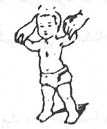  1-  اگر هر دو دست کودک را صرفا برای حفظ تعادل وی بگیرید، آیا در حالی که ایستاده است، وزنش را روی پاهایش تحمل می کند؟ 1-  اگر هر دو دست کودک را صرفا برای حفظ تعادل وی بگیرید، آیا در حالی که ایستاده است، وزنش را روی پاهایش تحمل می کند؟------ 2- آیا کودک بدون کمک دست هایش به عنوان تکیه گاه چند دقیقه صاف می نشیند؟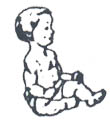  2- آیا کودک بدون کمک دست هایش به عنوان تکیه گاه چند دقیقه صاف می نشیند؟ 2- آیا کودک بدون کمک دست هایش به عنوان تکیه گاه چند دقیقه صاف می نشیند؟------ 3- زمانی که کودک را نزدیک وسایلی مانند چهار پایه، صندلی، نرده تختش یا پشتی در حالت ایستاده قرار می دهید، آیا بدون تکیه دادن سینه اش به آن وسیله ، با نگه داشتن دستش ، خودش را در وضعیت ایستاده نگه می دارد؟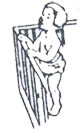  3- زمانی که کودک را نزدیک وسایلی مانند چهار پایه، صندلی، نرده تختش یا پشتی در حالت ایستاده قرار می دهید، آیا بدون تکیه دادن سینه اش به آن وسیله ، با نگه داشتن دستش ، خودش را در وضعیت ایستاده نگه می دارد؟ 3- زمانی که کودک را نزدیک وسایلی مانند چهار پایه، صندلی، نرده تختش یا پشتی در حالت ایستاده قرار می دهید، آیا بدون تکیه دادن سینه اش به آن وسیله ، با نگه داشتن دستش ، خودش را در وضعیت ایستاده نگه می دارد؟------ 4- در حالیکه کودک دستش را به وسیله ای مانند چهار پایه،صندلی نرده تختش یا پشتی گرفته ایت،آیا می تواند خم شود، چیزی را از زمین بردارد و دوباره بایستد؟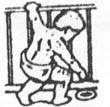  4- در حالیکه کودک دستش را به وسیله ای مانند چهار پایه،صندلی نرده تختش یا پشتی گرفته ایت،آیا می تواند خم شود، چیزی را از زمین بردارد و دوباره بایستد؟ 4- در حالیکه کودک دستش را به وسیله ای مانند چهار پایه،صندلی نرده تختش یا پشتی گرفته ایت،آیا می تواند خم شود، چیزی را از زمین بردارد و دوباره بایستد؟------5- در حالی که کودک دست خود را به وسیله ای مانند چهارپایه،نرده تختش،یا پشتی گرفته و ایستاده است،آیا با حفظ تعادل (بدون اینکه بیافتد)خود را پایین می آورد؟5- در حالی که کودک دست خود را به وسیله ای مانند چهارپایه،نرده تختش،یا پشتی گرفته و ایستاده است،آیا با حفظ تعادل (بدون اینکه بیافتد)خود را پایین می آورد؟5- در حالی که کودک دست خود را به وسیله ای مانند چهارپایه،نرده تختش،یا پشتی گرفته و ایستاده است،آیا با حفظ تعادل (بدون اینکه بیافتد)خود را پایین می آورد؟------6- آیا کودک در حالی که فقط یک دست خود را به وسیله ای مانند چهارپایه ،صندلی نرده تختش،یا پشتی گرفته است در امتداد آنها راه می افتد ؟6- آیا کودک در حالی که فقط یک دست خود را به وسیله ای مانند چهارپایه ،صندلی نرده تختش،یا پشتی گرفته است در امتداد آنها راه می افتد ؟6- آیا کودک در حالی که فقط یک دست خود را به وسیله ای مانند چهارپایه ،صندلی نرده تختش،یا پشتی گرفته است در امتداد آنها راه می افتد ؟------ نتیجه براساس نقاط برش:> -1SD1SD - ≤ و> -2SD   1SD - ≤ و> -2SD   -2SD ≥-2SD ≥-2SD ≥-2SD ≥   جمع کل ----حیطه حرکات ظریف            پیش از پاسخ دادن مطمئن شوید که هر فعالیت را در مورد فرزندتان مشاهده یا تجربه کرده اید .حیطه حرکات ظریف            پیش از پاسخ دادن مطمئن شوید که هر فعالیت را در مورد فرزندتان مشاهده یا تجربه کرده اید .حیطه حرکات ظریف            پیش از پاسخ دادن مطمئن شوید که هر فعالیت را در مورد فرزندتان مشاهده یا تجربه کرده اید .حیطه حرکات ظریف            پیش از پاسخ دادن مطمئن شوید که هر فعالیت را در مورد فرزندتان مشاهده یا تجربه کرده اید .حیطه حرکات ظریف            پیش از پاسخ دادن مطمئن شوید که هر فعالیت را در مورد فرزندتان مشاهده یا تجربه کرده اید .حیطه حرکات ظریف            پیش از پاسخ دادن مطمئن شوید که هر فعالیت را در مورد فرزندتان مشاهده یا تجربه کرده اید .حیطه حرکات ظریف            پیش از پاسخ دادن مطمئن شوید که هر فعالیت را در مورد فرزندتان مشاهده یا تجربه کرده اید .حیطه حرکات ظریف            پیش از پاسخ دادن مطمئن شوید که هر فعالیت را در مورد فرزندتان مشاهده یا تجربه کرده اید .حیطه حرکات ظریف            پیش از پاسخ دادن مطمئن شوید که هر فعالیت را در مورد فرزندتان مشاهده یا تجربه کرده اید .بلهبلهگاهیهنوزنه 1-آیا اسباب بازی های کوچک را یک دستی        برمی دارد؟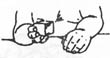  1-آیا اسباب بازی های کوچک را یک دستی        برمی دارد؟ 1-آیا اسباب بازی های کوچک را یک دستی        برمی دارد؟------ 2-  آیا کودک سعی می کند تا چیزی به اندازه نخود یا لوبیا را با حرکات انگشت شست خود همراه سایر انگشتانش (مطابق شکل ) چنگ بزند هر چند که ممکن است نتواند آن را بردارد؟(اگرپیش از این نیز خودش چیزی به اندازه نخود یا لوبیا را بر می داشته پاسخ "بله" را علامت بزنید ).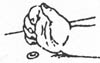  2-  آیا کودک سعی می کند تا چیزی به اندازه نخود یا لوبیا را با حرکات انگشت شست خود همراه سایر انگشتانش (مطابق شکل ) چنگ بزند هر چند که ممکن است نتواند آن را بردارد؟(اگرپیش از این نیز خودش چیزی به اندازه نخود یا لوبیا را بر می داشته پاسخ "بله" را علامت بزنید ). 2-  آیا کودک سعی می کند تا چیزی به اندازه نخود یا لوبیا را با حرکات انگشت شست خود همراه سایر انگشتانش (مطابق شکل ) چنگ بزند هر چند که ممکن است نتواند آن را بردارد؟(اگرپیش از این نیز خودش چیزی به اندازه نخود یا لوبیا را بر می داشته پاسخ "بله" را علامت بزنید ).------ 3- آیا کودک اسباب بازی کوچکی را با نوک انگشت شست خود و سایر انگشتانش برمی دارد؟(باید دست کودک و اسباب بازی فاصله باشد).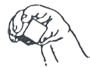  3- آیا کودک اسباب بازی کوچکی را با نوک انگشت شست خود و سایر انگشتانش برمی دارد؟(باید دست کودک و اسباب بازی فاصله باشد). 3- آیا کودک اسباب بازی کوچکی را با نوک انگشت شست خود و سایر انگشتانش برمی دارد؟(باید دست کودک و اسباب بازی فاصله باشد).------ 4- آیا کودک بعد از کمی تلاش ، یک تکه نخ یا ریسمان را با انگشت شست خود برمی دارد؟(به عنوان مثال نخی که به یک اسباب بازی وصل است ).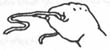  4- آیا کودک بعد از کمی تلاش ، یک تکه نخ یا ریسمان را با انگشت شست خود برمی دارد؟(به عنوان مثال نخی که به یک اسباب بازی وصل است ). 4- آیا کودک بعد از کمی تلاش ، یک تکه نخ یا ریسمان را با انگشت شست خود برمی دارد؟(به عنوان مثال نخی که به یک اسباب بازی وصل است ).------ 5- آیا کودک چیزی به اندازه نخود یا لوبیا را با نوک انگشت شست و نوک یک انگشت دیگر برمی دارد؟ ممکن است که دست خود را موقع انجام این کار به سطحی که شیء روی آن است ، تکیه دهد).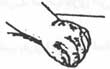  5- آیا کودک چیزی به اندازه نخود یا لوبیا را با نوک انگشت شست و نوک یک انگشت دیگر برمی دارد؟ ممکن است که دست خود را موقع انجام این کار به سطحی که شیء روی آن است ، تکیه دهد). 5- آیا کودک چیزی به اندازه نخود یا لوبیا را با نوک انگشت شست و نوک یک انگشت دیگر برمی دارد؟ ممکن است که دست خود را موقع انجام این کار به سطحی که شیء روی آن است ، تکیه دهد).------ 6- آیا کودک اسباب بازی کوچکی را بدون اینکه آن را بیندازد ، روی زمین می گذارد و سپس دستش را از روی آن برمی دارد؟ 6- آیا کودک اسباب بازی کوچکی را بدون اینکه آن را بیندازد ، روی زمین می گذارد و سپس دستش را از روی آن برمی دارد؟ 6- آیا کودک اسباب بازی کوچکی را بدون اینکه آن را بیندازد ، روی زمین می گذارد و سپس دستش را از روی آن برمی دارد؟------ نتیجه براساس نقاط برش:> -1SD1SD - ≤ و> -2SD   1SD - ≤ و> -2SD   -2SD ≥-2SD ≥-2SD ≥-2SD ≥   جمع کل ----حیطه حل مسئله            پیش از پاسخ دادن مطمئن شوید که هر فعالیت را در مورد فرزندتان مشاهده یا تجربه کرده اید .حیطه حل مسئله            پیش از پاسخ دادن مطمئن شوید که هر فعالیت را در مورد فرزندتان مشاهده یا تجربه کرده اید .حیطه حل مسئله            پیش از پاسخ دادن مطمئن شوید که هر فعالیت را در مورد فرزندتان مشاهده یا تجربه کرده اید .حیطه حل مسئله            پیش از پاسخ دادن مطمئن شوید که هر فعالیت را در مورد فرزندتان مشاهده یا تجربه کرده اید .حیطه حل مسئله            پیش از پاسخ دادن مطمئن شوید که هر فعالیت را در مورد فرزندتان مشاهده یا تجربه کرده اید .حیطه حل مسئله            پیش از پاسخ دادن مطمئن شوید که هر فعالیت را در مورد فرزندتان مشاهده یا تجربه کرده اید .حیطه حل مسئله            پیش از پاسخ دادن مطمئن شوید که هر فعالیت را در مورد فرزندتان مشاهده یا تجربه کرده اید .حیطه حل مسئله            پیش از پاسخ دادن مطمئن شوید که هر فعالیت را در مورد فرزندتان مشاهده یا تجربه کرده اید .حیطه حل مسئله            پیش از پاسخ دادن مطمئن شوید که هر فعالیت را در مورد فرزندتان مشاهده یا تجربه کرده اید .بلهبلهگاهیهنوزنه 1-  آیا کودک اسباب بازی را از یک دست به دست دیگرش می دهد؟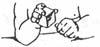  1-  آیا کودک اسباب بازی را از یک دست به دست دیگرش می دهد؟ 1-  آیا کودک اسباب بازی را از یک دست به دست دیگرش می دهد؟------ 2- آیا کودک دو اسباب بازی کوچک، با هر دستش یکی را برداشته ،و آنها را حدود یک دقیقه نگاه می دارد؟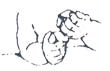  2- آیا کودک دو اسباب بازی کوچک، با هر دستش یکی را برداشته ،و آنها را حدود یک دقیقه نگاه می دارد؟ 2- آیا کودک دو اسباب بازی کوچک، با هر دستش یکی را برداشته ،و آنها را حدود یک دقیقه نگاه می دارد؟------ 3- زمانی که کودک یک اسباب بازی را در دستش نگاه می دارد ،آیا آن را به اسباب بازی دیگری که مقابلش قرار دارد می کوبد ؟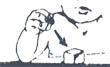  3- زمانی که کودک یک اسباب بازی را در دستش نگاه می دارد ،آیا آن را به اسباب بازی دیگری که مقابلش قرار دارد می کوبد ؟ 3- زمانی که کودک یک اسباب بازی را در دستش نگاه می دارد ،آیا آن را به اسباب بازی دیگری که مقابلش قرار دارد می کوبد ؟------ 4- در حالیکه در هر دستش یک اسباب بازی کوچک دارد،آیا آن دو اسباب بازی را به همدیگر می زند(مانند دست دستی کردن)؟ 4- در حالیکه در هر دستش یک اسباب بازی کوچک دارد،آیا آن دو اسباب بازی را به همدیگر می زند(مانند دست دستی کردن)؟ 4- در حالیکه در هر دستش یک اسباب بازی کوچک دارد،آیا آن دو اسباب بازی را به همدیگر می زند(مانند دست دستی کردن)؟------ 5- آیا کودک به چیزی به اندازه نخود یا لوبیا که در داخل بطری شفافی (مانند بطری پلاستیکی یا شیشه شیر) است، دهان می زند یا سعی می کند آن را بیرون بیاورد؟ 5- آیا کودک به چیزی به اندازه نخود یا لوبیا که در داخل بطری شفافی (مانند بطری پلاستیکی یا شیشه شیر) است، دهان می زند یا سعی می کند آن را بیرون بیاورد؟ 5- آیا کودک به چیزی به اندازه نخود یا لوبیا که در داخل بطری شفافی (مانند بطری پلاستیکی یا شیشه شیر) است، دهان می زند یا سعی می کند آن را بیرون بیاورد؟------ 6- آیا کودک با کوبیدن یک اسباب بازی بر روی زمین یا میز، بازی می کند ؟ 6- آیا کودک با کوبیدن یک اسباب بازی بر روی زمین یا میز، بازی می کند ؟ 6- آیا کودک با کوبیدن یک اسباب بازی بر روی زمین یا میز، بازی می کند ؟------ نتیجه براساس نقاط برش:> -1SD1SD - ≤ و> -2SD   1SD - ≤ و> -2SD   -2SD ≥-2SD ≥-2SD ≥-2SD ≥   جمع کل ----حیطه شخصی-اجتماعی          پیش از پاسخ دادن مطمئن شوید که هر فعالیت را در مورد فرزندتان مشاهده یا تجربه کرده اید .حیطه شخصی-اجتماعی          پیش از پاسخ دادن مطمئن شوید که هر فعالیت را در مورد فرزندتان مشاهده یا تجربه کرده اید .حیطه شخصی-اجتماعی          پیش از پاسخ دادن مطمئن شوید که هر فعالیت را در مورد فرزندتان مشاهده یا تجربه کرده اید .حیطه شخصی-اجتماعی          پیش از پاسخ دادن مطمئن شوید که هر فعالیت را در مورد فرزندتان مشاهده یا تجربه کرده اید .حیطه شخصی-اجتماعی          پیش از پاسخ دادن مطمئن شوید که هر فعالیت را در مورد فرزندتان مشاهده یا تجربه کرده اید .حیطه شخصی-اجتماعی          پیش از پاسخ دادن مطمئن شوید که هر فعالیت را در مورد فرزندتان مشاهده یا تجربه کرده اید .حیطه شخصی-اجتماعی          پیش از پاسخ دادن مطمئن شوید که هر فعالیت را در مورد فرزندتان مشاهده یا تجربه کرده اید .حیطه شخصی-اجتماعی          پیش از پاسخ دادن مطمئن شوید که هر فعالیت را در مورد فرزندتان مشاهده یا تجربه کرده اید .حیطه شخصی-اجتماعی          پیش از پاسخ دادن مطمئن شوید که هر فعالیت را در مورد فرزندتان مشاهده یا تجربه کرده اید .بلهبلهگاهیهنوزنه 1- در حالی که کودک به پشت خوابیده است،آیا با گرفتن پایش بازی می کند؟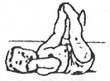  1- در حالی که کودک به پشت خوابیده است،آیا با گرفتن پایش بازی می کند؟ 1- در حالی که کودک به پشت خوابیده است،آیا با گرفتن پایش بازی می کند؟------ 2-آیا کودک از استکان یا فنجانی که شما آن را برایش نگه داشته اید،آب،آب میوه یا هر مایع دیگری را می نوشد ؟ 2-آیا کودک از استکان یا فنجانی که شما آن را برایش نگه داشته اید،آب،آب میوه یا هر مایع دیگری را می نوشد ؟ 2-آیا کودک از استکان یا فنجانی که شما آن را برایش نگه داشته اید،آب،آب میوه یا هر مایع دیگری را می نوشد ؟------ 3- آیا کودک خودش می توان یک تکه نان یا بیسکویت را بخورد ؟ 3- آیا کودک خودش می توان یک تکه نان یا بیسکویت را بخورد ؟ 3- آیا کودک خودش می توان یک تکه نان یا بیسکویت را بخورد ؟------ 4- زمانی که دست خود را دراز می کنید و از کودک می خواهید اسباب بازی اش را به شما بدهد، آیا کودک آن را به سوی شما دراز می کند؟ هر چند ممکن است آن را به شما ندهد(اگر هم اسباب بازی اش را به شما می دهد پاسخ "بله" را علامت بزنید). 4- زمانی که دست خود را دراز می کنید و از کودک می خواهید اسباب بازی اش را به شما بدهد، آیا کودک آن را به سوی شما دراز می کند؟ هر چند ممکن است آن را به شما ندهد(اگر هم اسباب بازی اش را به شما می دهد پاسخ "بله" را علامت بزنید). 4- زمانی که دست خود را دراز می کنید و از کودک می خواهید اسباب بازی اش را به شما بدهد، آیا کودک آن را به سوی شما دراز می کند؟ هر چند ممکن است آن را به شما ندهد(اگر هم اسباب بازی اش را به شما می دهد پاسخ "بله" را علامت بزنید).------ 5- زمانی که لباس هایش را تنش می کنید، تا دستش در حلقه آستین قرار می گیرد آیا آن را به داخل آستین می برد ؟ 5- زمانی که لباس هایش را تنش می کنید، تا دستش در حلقه آستین قرار می گیرد آیا آن را به داخل آستین می برد ؟ 5- زمانی که لباس هایش را تنش می کنید، تا دستش در حلقه آستین قرار می گیرد آیا آن را به داخل آستین می برد ؟------ 6- زمانی که دست خود را دراز می کنید و از کودک می خواهید تا اسباب بازی اش را به شما بدهد ، آیا آن را در دست شما می گذارد؟ 6- زمانی که دست خود را دراز می کنید و از کودک می خواهید تا اسباب بازی اش را به شما بدهد ، آیا آن را در دست شما می گذارد؟ 6- زمانی که دست خود را دراز می کنید و از کودک می خواهید تا اسباب بازی اش را به شما بدهد ، آیا آن را در دست شما می گذارد؟------ نتیجه براساس نقاط برش:> -1SD1SD - ≤ و> -2SD   1SD - ≤ و> -2SD   -2SD ≥-2SD ≥-2SD ≥-2SD ≥   جمع کل ----موارد کلیموارد کلیموارد کلیبلهخیر 1-به نظر شما آیا کودکتان خوب می شنود ؟ اگر نه توضیح دهید . 2- آیا کودک از دو دست خود در یک حد استفاده می کند؟ اگر نه توضیح دهید.  3- زمانی که به کودکتان کمک می کنید تا در حالت ایستاده قرار گیرد ، آیا در اکثر مواقع روی کف پاهایش می ایستد ؟اگر نه توضیح دهید . 4- آیا سابقه ناشنوایی و یا مشکلات شنوایی در دوران کودکی اعضای خانواده هر یک از والدین وجود دارد ؟ اگر بله توضیح دهید . 5- آیا به نظر شما ، کودکتان از نظر بینایی مشکلی دارد؟ اگر بله توضیح دهید . 6- آیا در مورد کودک خود نگرانی خاصی دارید ؟اگر بله توضیح دهید .